Remote Working Pilot Application FormSection 1 - 4: must be completed by the applicant and then sent by the applicant to their Line Manager by email.Section 5 - 6: must be completed by the Line Manager, signed by the Head of School/Unit and returned to the applicant.Section 7: is for HR use only.All fully completed forms must be sent to HR to remoteworking@dcu.ie only. Applications which are not fully completed/do not have the correct signatures or are sent to any other email address will NOT be accepted.Section 1: Employee DetailsSection 2: Application detailsSection 3: Self-assessment Confirmation that I have carried out a self-assessment of the suitability of the proposed working location, which I have stated above. This includes specific requirements for carrying out the job such as:data protection and confidentiality;minimum level of internet connectivity;health and safety including ergonomic suitability of proposed workspace and any equipment or furniture, which may be required.	Yes 			        No 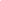 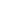 Section 4: Employee DeclarationI confirm that:I have had an initial conversation with my Line Manager regarding this application.I have read and will adhere to the advice on managing health and safety risks. I have read the policy on Remote Working Pilot and confirm I will comply with all of the conditions therein. I have a suitable workspace, including an appropriate chair and workstation, lighting and ventilation, have conducted the risk assessment and completed the assessment checklist. I understand my obligation to bring any concerns or change of contact details to the attention of my Line Manager/HR.I understand I am obligated to comply with all University regulations and policies throughout the remote working period.I understand my obligations regarding GDPR Compliance, the confidentiality and security of all data and information.The broadband connectivity in my home/agreed location is adequate to access the Office network and to conduct my work smoothly.I am aware that the University will not reimburse any additional costs associated with remote working.I confirm that I will not be undertaking any other duties while remote working.Employee Signature: _______________________________	Date:___________________	Section 5: Line Manager Section Section 6: Sign Off Note: All parties below, in all events must sign this section.Step 7: HR DeclarationI am satisfied that this approval is in line with the principles and clauses of the Remote Working Pilot.I am satisfied that this does not adversely affect the service provision of the Unit.HR Signature: ____________________________		 Date:___________________	Employee Name:Staff Number:School/Unit:Line Manager:Job title & Grade:Start date:End date:(please note this may only be up to a maximum of 6 months)Please confirm proposed remote working location:Proposed percentage of remote working & proposed day:Please outline any previous request/s for remote working you have made and the date of the most recent request:Line manager name:Line manager title:Request approved (Yes/No):Confirm percentage and day:If the above request is denied, please detail the grounds for refusal:Date:Signed:(Line Manager)Signed:(Head of School/Unit)Signed:(HR Representative)Comments (for HR use only):